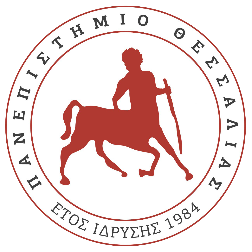 ΤΜΗΜΑ ΓΕΩΠΟΝΙΑΣ ΙΧΘΥΟΛΟΓΙΑΣ & ΥΔΑΤΙΝΟΥ ΠΕΡΙΒΑΛΛΟΝΤΟΣΠΡΟΓΡΑΜΜΑ ΜΕΤΑΠΤΥΧΙΑΚΩΝ ΣΠΟΥΔΩΝ«ΜΕΣΟΓΕΙΑΚΗ ΥΔΑΤΟΚΑΛΛΙΕΡΓΕΙΑ»Opening Day 2023-24 - Απονομή ΥποτροφιώνΠΡΟΣΚΛΗΣΗΗ Συντονιστική Επιτροπή του ΠΜΣ «Μεσογειακή Υδατοκαλλιέργεια» σας προσκαλεί σε συνάντηση γνωριμίας με τους μεταπτυχιακούς φοιτητές του Ακ Έτους 2023-24, την Δευτέρα 11 Δεκεμβρίου 2023 και ώρα 15:00 στο Domotel Xenia, Πλαστήρα 1 στον Βόλο.Στο πλαίσιο της συνάντησης θα πραγματοποιηθεί εκδήλωση κατά την διάρκεια της οποίας οι εισηγήτριες κυρίες Ισμήνη Μπογδάνου, Διευθύντρια Επικοινωνίας και Δημοσίων Σχέσεων και Κατερίνα Λύτρα, Senior Veterinarian & Αquaculture Specialist, Διευθύντρια Επιστημoνικής Επιτροπής της Ελληνικής Οργάνωσης Παραγωγών Υδατοκαλλιέργειας (ΕΛ.Ο.Π.Υ.) θα επιδώσουν υποτροφίες σε μεταπτυχιακούς φοιτητές του Ακ. Έτους 22-23. Τιμώμενο πρόσωπο ο ιχθυολόγος κ. Θανάσης Φρέντζος.Η παρουσία σας θα μας τιμήσει ιδιαίτερα.H Διευθύντρια του ΠΜΣΠαναγιώτα ΠαναγιωτάκηΚαθηγήτρια ΠΘ